衛星測量基線網形平差系統概述採用衛星定位測量方式，因作業快速、簡易、精度高，目前已經逐漸取代傳統測量方式，廣泛應用於基本控制測量、加密控制測量等大地測量工作。由衛星測量得到基線向量觀測值後，基線所形成之網形還需進行平差計算，以求得最後的點位坐標成果，本系統具備處理大量資料的能力，提供已知點檢核、偵錯、基線剔除及環線閉合檢核等功能，可確保成果品質，並且資料處理速度快，操作界面簡易作業效率高。一 、功能特性介紹(一)採用圖形化操作介面並提供即時顯圖，操作簡便效率高。(二)可納入地測距離及水平角度觀測量與基線觀測量進行混合平差。(三)可對已知點位的坐標分量（XYZ、NEh或φλh）各別獨立進行約制。(四)支援最大點名，點數及基線數未設限（惟受限於電腦所配置的記憶體大小）。(五)創新「時段接合法」及「基線交會法」偵錯功能，可提供分析資料，協助偵查可能存在的大錯誤。(六)創新的重要基線法環線閉合檢查功能，可輔助偵測問題基線，協助進行基線剔除，確保成果品質。(七)針對Windows作業系統開發多執行緒（multi-thread）矩陣運算，充分利用多核心（multi-core）CPU的優勢，提高平差解算效率。二、適用範圍        適用於採用衛星定位測量方式辦理基本控制測量或加密控制測量之基線網形平差計算作業。三、使用環境        可在Windows XP、Windows 7或Windows 8作業系統環境下運作，無須搭配第三方軟體。四、系統服務聯絡電話  控制測量課04-22522966轉259 湯先生或轉251陳先生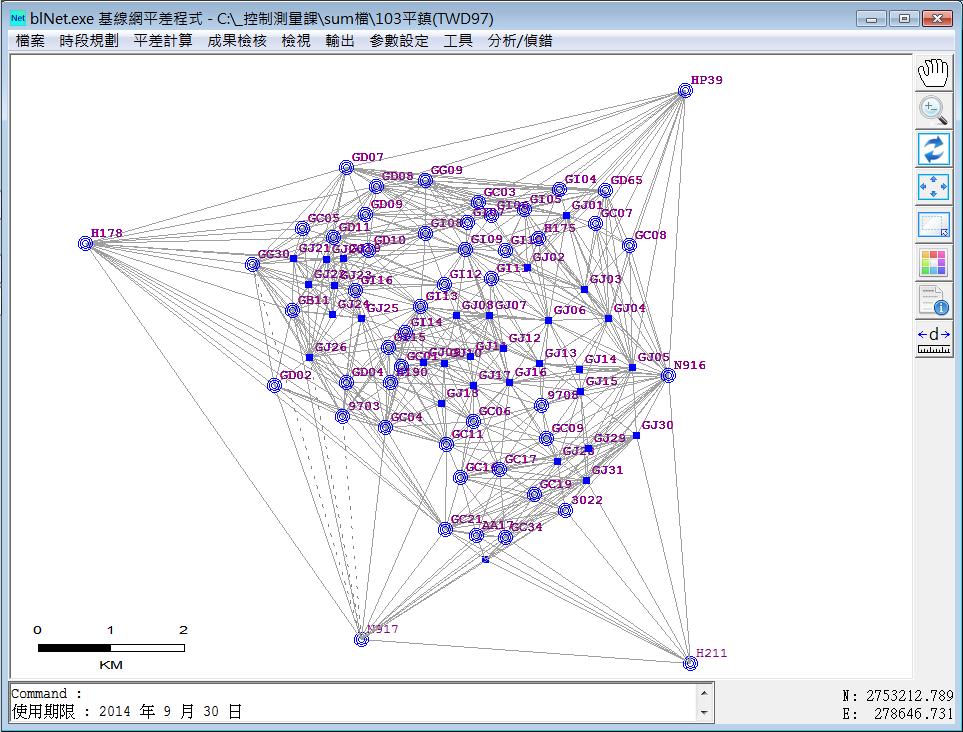 